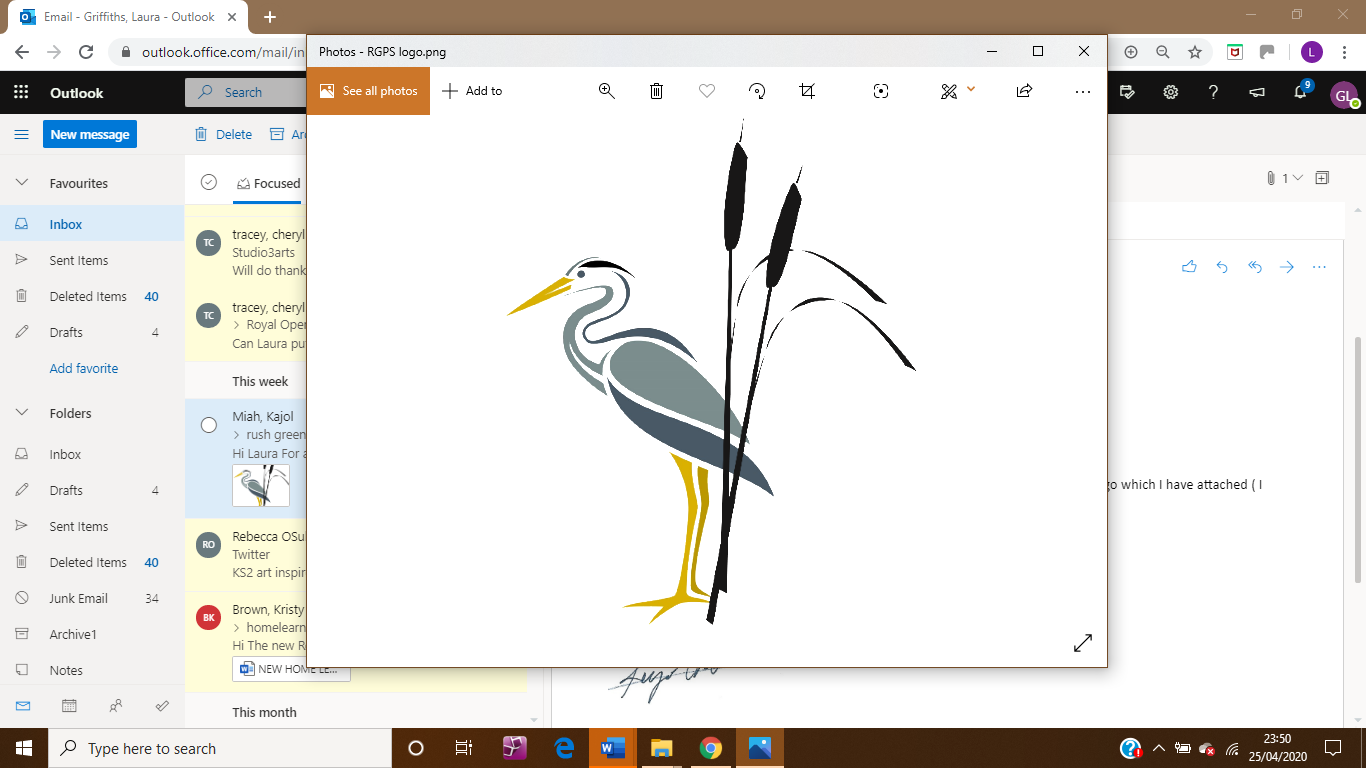 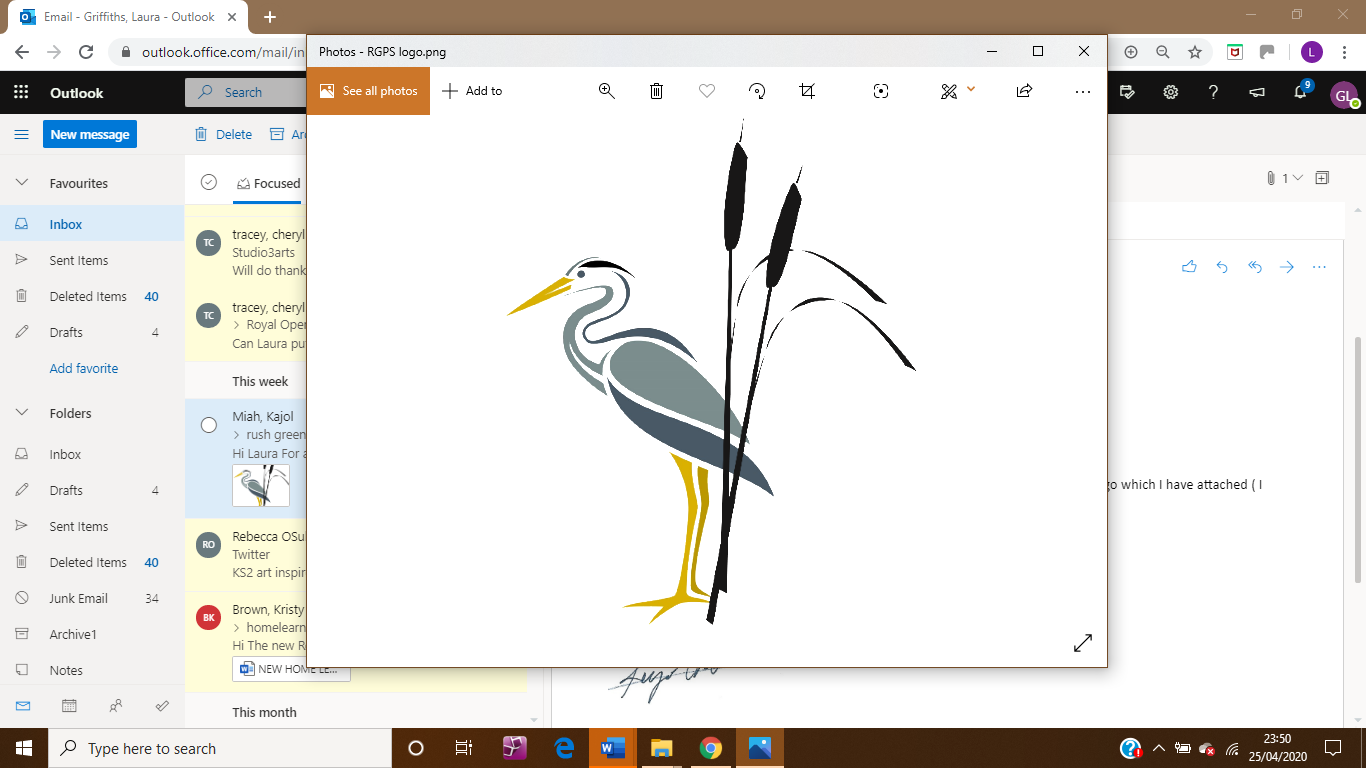 ContentsP. 2 		Policy Statement P. 2		Aim of the PolicyP. 2		DisseminationP. 3		Lead Members of Staff P. 3 – 4 	ResponsibilityP. 4		Managing Pupil Disclosures P. 4 – 5	Warning SignsP. 5		Realistic ExpectationsP. 6		Individual Care Plans P. 6		ConfidentialityP. 6 – 7	Working with Parents/CarersP. 7		Supporting PeersP. 7		Staff TrainingP. 7 – 8 	Staff SupportP. 8		SignpostingP. 8 	 	Teaching about Mental HealthP. 9		Policy reviewResource kit to support implementation (see separate document)Policy Statement Mental health is a state of well-being in which every individual realises his or her own potential, can cope with the normal stresses of life, can work productively and fruitfully, and is able to contribute to her or his community. (World Health Organisation)At Rush Green Primary, we aim to promote positive mental health for every member of our staff and pupils. We pursue this aim using workplace practices, universal, whole school approaches and specialised, targeted approaches aimed at vulnerable pupils.  In addition to promoting positive mental health, we aim to recognise and respond to mental ill health. By developing and implementing a practical, relevant and effective mental health policy and procedures we can promote a safe and stable environment for staff and pupils affected both directly and indirectly by mental ill health.This document describes the school’s approach to promoting positive mental health and wellbeing. It is intended as guidance for all staff including non-teaching staff and governors. It should be read in conjunction with our:Health and Safety Policy Confidentiality PolicySafeguarding and Child Protection Policy (where the mental health of a pupil overlaps with or is linked to a medical issue) Special Needs Policy (where a pupil has an identified special educational need) 
Aim of the Policy At Rush Green Primary we aim to create an environment that promotes positive mental health in all staff and pupils by:Increasing understanding and awareness of common mental health issuesProviding opportunities for staff to look after their mental wellbeingAlerting staff to early warning signs of mental ill health in pupilsProviding support to staff working with young people with mental health issues Providing support to pupils suffering from mental ill health and their peers and parents or carers DisseminationRush Green Primary will share the policy with staff, governors, pupils and parents/carers via the following methods:  A copy or direct link to the policy will be emailed to all staffSchool websiteLead Members of Staff Staff with a specific remit includes: Designated safeguarding lead (DSL), Sharon Thompson Mental Health Lead, Lisa Humpheryes Occupational Health and Safety Lead Sinead Barnes Lead First Aider Lisa Fellows PSA Kim Brookes Head Teacher, Simon Ableldo  Deputy Head Lisa HumpheryesCPD Lead (for staff training) Andrew MichaelsResponsibilityAny member of staff who is concerned about the mental health or wellbeing of a pupil/student should speak to the DSL in the first instance. If there is a fear that the pupil is in danger of immediate harm then the normal child protection procedures should be followed with an immediate referral to the head teacher. If the pupil/student presents a medical emergency then the normal procedures for medical emergencies should be followed, including alerting the School Nurse and contacting the emergency services if necessary. This procedure would be the same with any mental health emergency which could include; serious self – harm, suicidal ideation, plan and intent of suicidal activity.Where a referral to CAMHS is appropriate, this will be led and managed by DSL All school staff are encouraged to:Understand this policy and seek clarification from management where requiredConsider this policy while completing work-related duties and at any time while representing Rush Green Primary Support fellow staff in their awareness of this policySupport and contribute to Rush Green Primary’s aim of providing a mentally healthy and supportive environment for all staff.All school staff have a responsibility to:Take reasonable care of their own mental health and wellbeing, including physical healthTake reasonable care that their actions do not affect the health and safety of other people in the workplaceRaise concerns with their line manager if they feel there are work issues that are causing them stress and having a negative impact on their well-beingManagers and Senior Leadership have a responsibility to:Ensure that all school staff are made aware of this policyActively support and contribute to the implementation of this policy, including its goalsManage the implementation and review of this policyChampion good management practices and the establishment of a work ethos within Rush Green Primary which discourages assumptions about long term commitment to working hours of a kind likely to cause stress and which enables staff to maintain a reasonable “work life balance”.Promote effective communication and ensure that there are procedures in place for consulting and supporting employees on changes in the organisation, to management structures and working arrangements at both a school-wide and departmental level.Encourage initiatives and events that promote health and well-beingEnsure there are arrangements in place to support individuals experiencing stress, referring them to the school’s Occupational Health advisers where appropriate.Collate management information which will enable the school to measure its performance in relation to stress management and employee well-being, such as:Sickness absence dataStaff turnover, exit interviewsNumber of self-referrals to the counsellor serviceNumber of referrals to Occupational Health supportNumbers of grievance and harassment casesSeek the views of employees on the effectiveness of the School’s Emotional Wellbeing and Mental Health Policy and stress management arrangements using staff surveys and other appropriate questionnaires.Managing Pupil Disclosures A pupil may choose to disclose concerns about themselves or a friend to any member of staff so all staff need to know how to respond appropriately to a disclosure. If a pupil chooses to disclose concerns about their own mental health or that of a friend, the member of staff’s response should always be calm, supportive and non-judgemental. Staff should listen, rather than advise and first thoughts should be of the pupil’s emotional and physical safety, rather than of exploring ‘Why?’, staff should avoid asking any leading questions. All disclosures should be recorded in writing and held in the pupil’s confidential file. This should include: Date Name of member of staff to whom it was disclosed Main points from the conversation Agreed next steps This information should be shared with the DSL, who will store the record appropriately and offer advice about the next step.Warning Signs and Recommended ManagementSchool staff may become aware of warning signs which indicate a pupil is experiencing mental health or emotional wellbeing issues. These warning signs should always be taken seriously and communicated to the Sharon Thompson and SLT. Possible warning signs to look out for in pupils/students or their immediate family. Important NoteThe first two points below present a higher degree of risk and will therefore need a separate risk assessment. The template for this can be found in the accompanying toolkit:Physical signs of harm that are repeated or appear non-accidental Changes in eating or sleeping habits Increased isolation from friends of family Becoming socially withdrawn Changes in activity or moodLowering of academic achievementAbusing drugs or alcohol in the familyChanges in clothing e.g. long sleeves in warm weatherSecretive behaviourSkipping PE/Games or getting changed secretivelyLateness or absence from schoolRepeated physical pain or nausea with no evident causeIncrease in lateness or absenteeismRealistic ExpectationsMental health issues can be ongoing for a long time.  They can be highly impactful on a pupil’s ability to access school.  We need to ensure that all members of staff are realistic in their expectations of affected pupils, to ensure those pupils are not placed under undue stress which may exacerbate their mental health issues.  Expectations should always be led by what is appropriate for a specific pupil at a specific point in their recovery journey rather than by what has worked well for others, so some degree of flexibility is essential.  Expectations to consider addressing include:Academic achievementAbsence and latenessAccess to extra-curricular activities including sportDuration and pace of recoveryAbility to interact and engage within lessons
Individual Care Plans It is helpful to draw up an individual care plan for pupils causing concern or who receive a diagnosis pertaining to their mental health. This should be drawn up involving the pupil, the parents/carers and relevant health professionals. This can include: Details of a pupil’s condition Special requirements or precautions Medication and any side effects Emergency procedures /Actions who will do what and whenThe role the school can playConfidentiality We should be honest with pupils/students about confidentiality. We should let them know this and discuss with them that it might be necessary to pass the information on: Who we are going to talk to What we are going to tell them Why we need to tell them We should never share information about a pupil without letting them know. Ideally, we should receive their consent, though there are certain situations when information must always be shared with another staff member and/or a parent/carer. This would always include pupils/students up to the age of 16 who are in danger of harm. If acting to safeguard a pupil/student against harm or look out for their welfare it is imperative to share any information you deem important.In many cases, the parent/carers should be informed, and pupils may choose to tell their parent/carers themselves. If this is the case, depending upon severity and immediacy of risk, 24 hours should be given to share this information before the school contacts the parent/carers. We should always give pupils the option of the school informing the parent/carers for them or with them. If a child gives us reason to believe that there may be underlying child protection issues, parent/carers should not be informed, but the DSL must be notified immediately. See Safeguarding Policy. Working with Parents/CarersWhere it is deemed appropriate to inform parent/carers, we need to be sensitive in our approach. It can be shocking and upsetting for parent/carers to learn of their child’s issues and many may respond with anger, fear or upset. We should therefore give the parent/carers time to reflect.We should always highlight further sources of information as parents/carers will often find it hard to take in much of the news that we are sharing.  We should always provide clear means of how contact can be made with the school regarding further questions and the school should consider booking in a follow up meeting right away as parents/carers may have many questions as they process the information. We should keep a record on each meeting in the child’s confidential record. We will provide local emergency mental health crisis service contact telephone numbers for parents as required. In order to support all parent/carers of children Rush Green Primary, we will:Update our school resources to provide information about common mental health issuesEnsure all parent/carers know who to talk to if they have any concerns about their own child or a friend of their childMake our mental health policy easily accessible to parent/carersKeep parent/carers informed about the topics their children are learning about in PSHESupporting PeersWhen a pupil is suffering from mental health issues, it can be a difficult time for their friends. In the case of self-harm or eating disorders, it is possible that friends may learn unhealthy coping mechanisms from each other. In order to keep peers safe, we will consider on a case by case basis which friends might need additional support. It is important to consider:What friends should and should not be toldHow friends can supportThings friends should avoid doing or sayingWarning signs to look out forHow friends can access further support for themselves from the schoolHealthy ways of coping with the difficult emotions they may be facingStaff TrainingAll staff will receive regular training or guidance about recognising and responding to mental health issues as part of the regular child protection training.Allocated school staff will attend the Mental Health First Aid Training within each school. In order to work closely with the young people to identify and signpost appropriate support and intervention.The Designated Mental Health Lead in the school has undertaken training provided via the DfE - https://www.gov.uk/guidance/senior-mental-health-lead-training For those staff members who require more in-depth knowledge additional CPD will be suggested and provided. Where the need to provide some becomes apparent, we will host twilight training sessions for all staff to promote learning and understanding about specific issues related to mental health.Suggestions for individual, group, or whole school CPD should be discussed with Andrew Michaels. Staff SupportSchool staff may receive additional support from their line manager to develop effective knowledge, skills and understanding in order to support the child or young person that may require a higher level of support for their emotional and mental health needs. Additional support may be received from the SENCO or the allocated staff member for mental health within the school.It is widely accepted that adversity and trauma does not only affect the child or young person but the people that are supporting them (Young Minds, n.d a). It is important we recognise the negative impact that of hearing of people’s experiences of adversity and trauma can have on our own mental, physical and emotional health. Feeling stressed, overwhelmed or tired from work once in a while is understandable. If you notice this happening regularly it is important to communicate this with your line manager. Protecting our own mental health ensures the children and young people that, we work with have the very best care and support from us. We will carry out a regular survey with our staff to find out whether they feel supported around their wellbeing and to help identify the gaps in our provision. This will help to ensure ongoing improvements in this area. Support for our staff can be accessed via the followingEducation Support Partnership - https://www.educationsupport.org.uk Anna Freud - https://mentallyhealthyschools.org.uk/resources/self-care-toolkit/ NHS - https://www.nhs.uk/mental-health/self-help/guides-tools-and-activities/mental-wellbeing-audio-guides/ Every Mind Matters - https://campaignresources.phe.gov.uk/schools/resources/every-mind-matters-self-care-tool World Wildlife Fund - https://www.wwf.org.uk/5-ways-connect-nature-help-our-wellbeing Mental Health First Aid England - https://mhfaengland.org/mhfa-centre/resources/address-your-stress/stress-container-resource-download.pdf SignpostingWe will ensure that staff, pupils and parent/carers are aware of sources of support within school and in the local community, who it is aimed at and how to access it is outlined in Appendix B.We will display relevant sources of support in communal areas such as staff rooms, library, notice boards and lavatories and will regularly highlight sources of support to pupils within relevant parts of the curriculum. There are a number of services that are available to the CYP with different levels of support according to the individual young person’s need. Details of agencies, charities and funded organisations can be found in the accompanying toolkit. Whenever we highlight sources of support, we will increase the chance of pupils seeking help by ensuring pupils understand.What help is availableWho it is aimed atHow to access itWhy to access itWhat is likely to happen nextTeaching about Mental HealthThe skills, knowledge and understanding needed by our pupils to keep themselves and others physically and mentally healthy and safe are included as part of the PSHE curriculum which includes ‘Mental Wellbeing’ within statutory Health education. Our PSHE can be viewed here https://rushgreenprimary.org.uk/index.php/pshe/ The specific content of lessons will be determined by the specific needs of the cohort being taught but there will always be an emphasis on enabling pupils to develop the skills, knowledge, understanding, language and confidence to seek help, as needed, for themselves or others. Policy ReviewThis policy will be reviewed every two years as a minimum. Effectiveness of the policy will be assessed through:feedback from staff, pupils and parentsreview of the policy by SLT and governors to determine if objectives have been met and to identify barriers and enablers to ongoing policy implementation.Signed: Head Teacher  Date: June 2024Review date: June 2026